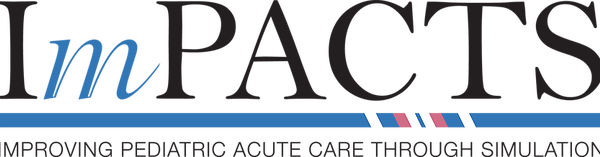 Meeting Agenda          Wednesday June 2, 2021 2:00PM EDTErin Montgomery, Kamal Abulebda, Mark Adler, Chris Kennedy, DJ Scherzer, Jessica Wall, Theresa Walls, Patty Carreiro, Ingrid Anderson, Tom Heater, Robyn Wing, Ranna Rozenfeld, Grace Artega, Jeff Naples, Marji HamburgerUpdate from SitesRiley-Sims completedNationwide-pilot sim second week JulyRainbow-moving up sim dates from Fall 2021Brown-meeting Friday to set up pre-pilot, pilot early July IRB exemptCHOP-IRB pending, scheduling pilotMercy Children’s-transport team on board, leadership filling out survey, IRB pending, sims in SeptemberMayo-Sims completedLurie-IRB complete, goal to have video/sims done by AugustSeattle-Leadership on board, IRB submitted, sims in Fall 2021Akron-working on IRB, support from sim center and transport leadership, Fall 2021UpdatesManual of Operations is on website-media consent remove and add to IRB tabLST- add actions taken column, remediated (y/n)  in general we need to ask, did you do something about it? Q3mos check inAll scenarios and checklists can now be found on the websiteReminder that each site rater will need to score a checklist with the sample videos found on the website, then scan and email the checklist to impactscollaborative@gmail.comPlease email and update Erin (white20@iu.edu) when confirmed dates are scheduled (pilot, simulations, report out meeting).Plan to have a short 30 minute meeting with the core team after pilot is completed to address any questions/issues that may arise during pilot. Pilot testing is able to be completed prior to IRB approval/exemptionManuscript Oversight Committee (MOC)Validation Paper lead by Mark Adler and Aaron CalhounDescriptive PaperQualitative Paper-write up summary to recruit a leaderLink to meeting recording below:https://iu.mediaspace.kaltura.com/media/t/1_6x5xyi09Next Meeting: July 7, 2:00PM EDT